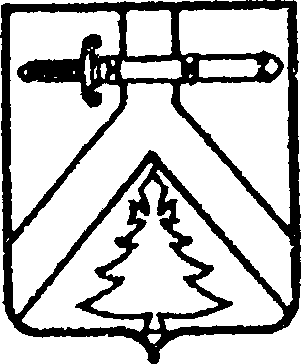 ШАЛОБОЛИНСКИЙ   СЕЛЬСКИЙ СОВЕТ ДЕПУТАТОВКУРАГИНСКОГО РАЙОНАКРАСНОЯРСКОГО КРАЯРЕШЕНИЕ    
00.00.2021                            с.  Шалоболино                                         ПРОЕКТ О проведении публичных слушаний по вопросу «О бюджете муниципального образования Шалоболинский сельсовет на  2022 год и планового  периода  2023-2024  годы ».       В соответствии со статьей 28 Федерального закона от 06.10.2003 № 131-ФЗ «Об общих принципах организации местного самоуправления в Российской Федерации», статьей 53 Устава Шалоболинского сельсовета, на основании Положения о порядке проведения   публичных   слушаний  в муниципальном    образовании Шалоболинский     сельсовет ,утвержденного решением    Шалоболинского Совета депутатов от 15.03.2013 г. № 34-83р , Шалоболинский Совет депутатов РЕШИЛ:    1.Назначить публичные слушания по вопросу «О бюджете муниципального образования Шалоболинский сельсовет на 2021 год и плановый период 2022-2023 годов».     2. Провести публичные слушания 13 декабря 2021 года в 16 часов в здании администрации  Шалоболинского сельсовета по адресу: с. Шалоболино, улица Ленина, дом 38А.    3. Назначить председательствующим на публичных слушаниях – Антошкину А.С. – главу Шалоболинского сельсовета, секретарем – Чуприянову Т.А. – и.о. зам.главы Шалоболинского сельсовета.     4. Утвердить рабочую группу по разработке проекта бюджета муниципального образования Шалоболинский  сельсовет на 2021 год и плановый период 2022-2023 годов  и  рассмотрению предложений по проекту решения о бюджете муниципального образования Шалоболинский  сельсовет на 2022 год в следующем составе: руководитель рабочей группы – Антошкина А.С.- глава сельсовета; заместитель руководителя рабочей группы – Аплошкин И.М.- депутат сельского Совета депутатов. Члены рабочей группы: Грищенко О.Л. – депутат сельского Совета депутатов; Почтарева А.Н – бухгалтер администрации Шалоболинского сельсовета.      5. Утвердить порядок организации и проведения публичных слушаний по проекту решения о бюджете муниципального образования Шалоболинский  сельсовет на 2022 год и плановый период 2023-2024 годов (прилагается).     6. Контроль за исполнением настоящего Решения оставляю за собой     7. Опубликовать решение в газете «Сельские вестник» и  разместить на сайте администрации Шалоболинского сельсовета»(http://shalobolino.ru).       8. Решение вступает в силу со дня, следующего за днем его официального опубликования.  Председатель сельского                                                         Г.С.Мелешко                               Совета депутатов						                     Глава сельсовета                                                                    А.С.Антошкина                                                                                                                                                                Приложение к решению Совета депутатов от 00.00.2021 ПРОЕКТ ПОРЯДОК организации и проведенияпубличных слушаний по проекту решения о бюджете муниципального образования Шалоболинский сельсовет       на 2022 год и плановый период 2023-2024 годов1. Общие положения                                                                                                                                                                                                                                 1.  Настоящее положение определяет порядок организации и проведения публичных слушаний по проекту решения «О проведении публичных слушаний по вопросу о проекте решения «О бюджете муниципального образования Шалоболинский сельсовет на 2022 год и плановый период 2023-2024 годов» и направлено на реализацию права жителей поселка на осуществление местного самоуправления посредством участия в публичных слушаниях.                                                                                                                                  2.   Публичные слушания проводятся с целью обсуждения проекта решения «О бюджете муниципального образования Шалоболинский сельсовет на 2022 год и плановый период 2023-2024 годов».  3. Участниками публичных слушаний могут быть жители поселка, представители политических партий, общественных объединений, трудовых коллективов и иных объединений граждан, депутаты поселкового Совета депутатов, должностные лица органов местного самоуправления и органов государственной власти, и др. 2. Подготовка публичных слушаний                                                                                                                                                  Рабочая группа:     -  проводит анализ предложений, представленных гражданами;       -  составляет список лиц, участвующих в публичных слушаниях, с правом выступления;      - устанавливает порядок выступлений на публичных слушаниях;     - осуществляет подсчет голосов при голосовании в ходе публичных слушаний;      - организует подготовку решения о результатах публичных слушаний и его опубликование (обнародование), а также направление данного решения, предложений, одобренных участниками публичных слушаний, и протокола публичных слушаний сельскому Совету депутатов.3. Порядок внесения предложений в проект решения «О бюджете муниципального образования Шалоболинский сельсовет на 2022 год и плановый период 2023-2024 годов»   1. Опубликованный проект решения «О бюджете муниципального образования Шалоболинский  сельсовет на 2022 год и плановый период 2023- 2024годов» обсуждается на собраниях политических партий, общественных организаций, трудовых коллективов, иных собраниях граждан.                                                                                                                                   2.  Предложения по проекту решения в письменном виде направляются в рабочую группу с аргументированным обоснованием внесения данных предложений. Если предложения приняты на собрании граждан, то к тексту предложения прилагается протокол такого собрания, оформленный в установленном порядке, и список представителей, принимающих участие в публичных слушаниях, в том числе лиц, уполномоченных выступать на публичных слушаниях по вносимым предложениям.4.Порядок проведения публичных слушаний1.   Публичные слушания проводятся в помещении, позволяющем обеспечить массовое участие в них жителей сельсовета.  2. Участники публичных слушаний допускаются в помещение, где проводятся публичные слушания, при предъявлении документа, удостоверяющего личность. 3. На публичные слушания не допускаются лица, находящиеся в состоянии алкогольного или наркотического опьянения. 4. Присутствующие и выступающие на публичных слушаниях не вправе:                                  - употреблять в своей речи грубые и оскорбительные выражения, наносящие ущерб чести и достоинству других лиц; - использовать ложную и непроверенную информацию;                                                       - осуществлять иные действия, нарушающие общественный порядок.        При несоблюдении указанных требований нарушители подлежат удалению из помещения, в котором проходят публичные слушания.5. Перед началом проведения мероприятия рабочая группа организует регистрацию выступающих и общий учет численности участников публичных слушаний. 6. Председательствующий на публичных слушаниях открывает мероприятие и оглашает тему публичных слушаний, вопрос, выносимый на обсуждение, инициаторов проведения публичных слушаний, основания и причины их проведения, предложения рабочей группы по порядку проведения публичных слушаний.7. В процессе проведения публичных слушаний обсуждаются вносимые предложения к проекту о бюджете муниципального образования Шалоболинский сельсовет на 2019 год, выслушиваются мнения выступающих, заключение рабочей группы. Председательствующий подводит итоги мероприятия, после чего принимается решение о результатах публичных слушаний, которое отражается в протоколе. Решение принимается простым большинством голосов от общего числа участников публичных слушаний и носит рекомендательный характер.                                                 8. Председательствующий дает слово секретарю для оглашения протокола публичных слушаний. 9. Решение (резолютивная часть протокола) публичных слушаний включая мотивированное обоснование принятого решения, подлежит опубликованиюв газете « Сельский вестник»  и размещению на сайте администрации Шалоболинского сельсовета»(http://shalobolino.ru) в десятидневный срок со дня принятия.